2022-2023 EĞİTİM ÖĞRETİM YILISARATLI ÇOK PROGRAMLI ANADOLU LİSESİOCAK AYI “OKUL YEMEKHANESİNİ DENETLEME” ETKİNLİĞİ Aralık ayı içerisinde sağlıklı yaşam ekibimiz okul yemekhanesini denetleyerek hijyen koşullarını kontrol etti. Maske, eldiven, bone gibi malzemelerin yemek dağıtımı esnasında kullanılıp kullanılmadığını yerinde tespit etti. Herhangi bir olumsuzluk göze çarpmadı.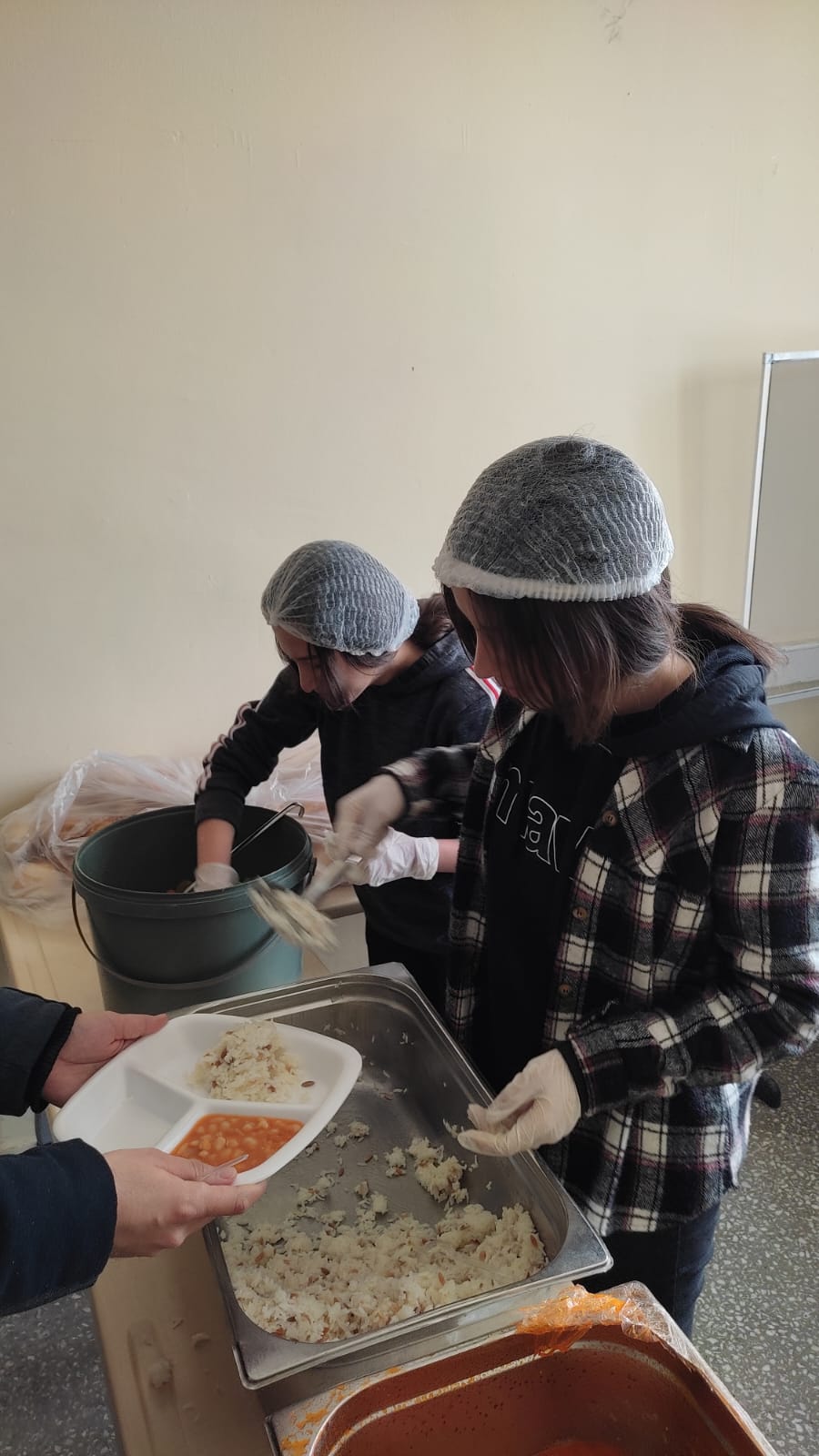 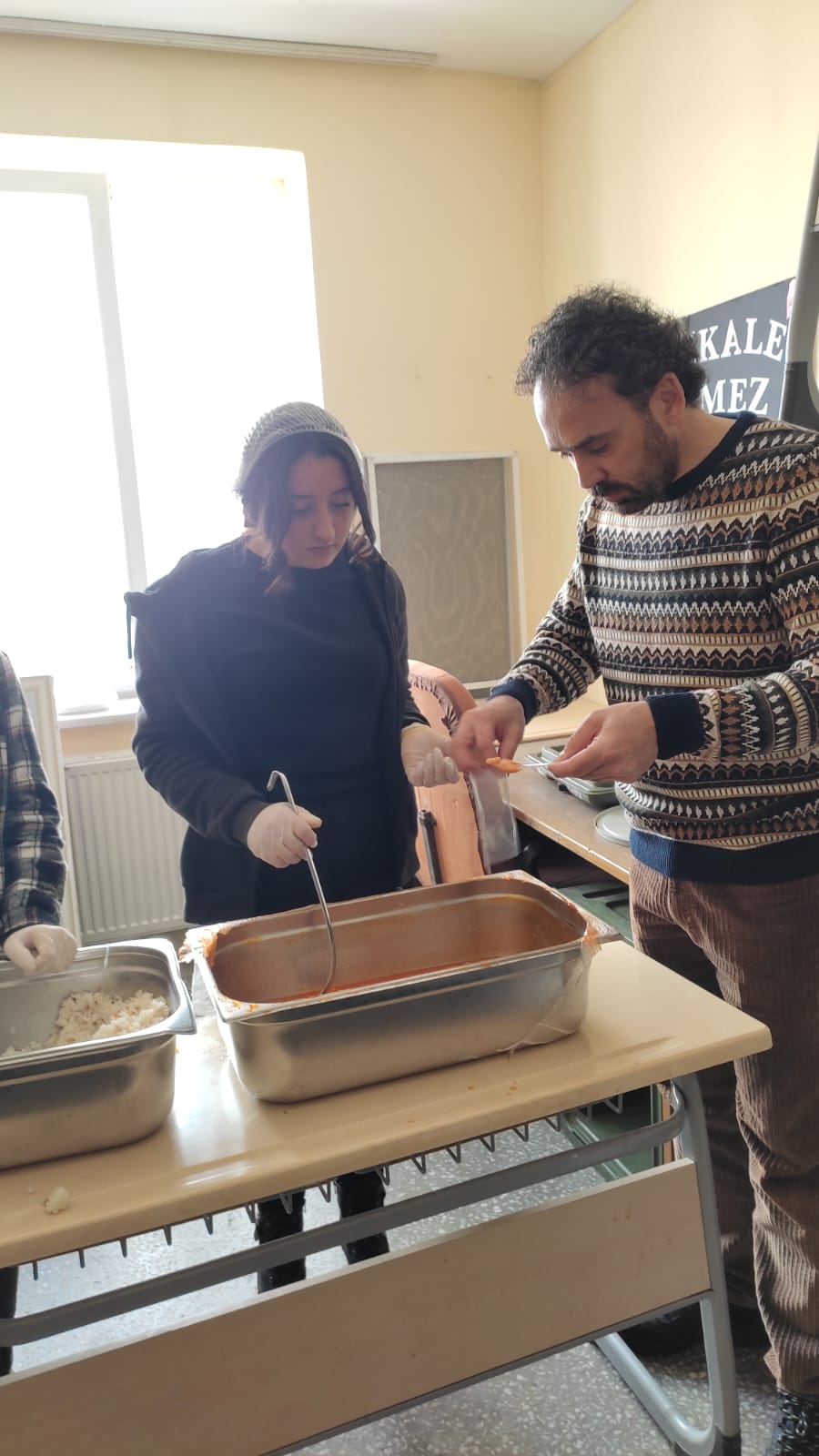                           BetülBanu SAVAŞ          	                                                       Tayfur TAVŞANOĞLU                          BiyolojiÖğretmeni		                                                           FizikÖğretmeni                                                                     Serpil AKBAŞ                                                                      OkulMüdür V.